Занятие по художественному конструированию «Путешествие в подводный мир»Автор: Фролова Галина Николаевна – педагог дополнительного образованияМуниципальное бюджетное учреждение дополнительного образования «Центр дополнительного образования детей п.Авсюнино» Орехово-Зуевского муниципального района Московской областиМБУДО  «Центр дополнительного образования детей п.Авсюнино»(занятие по конструированию из бумаги  для младших школьников)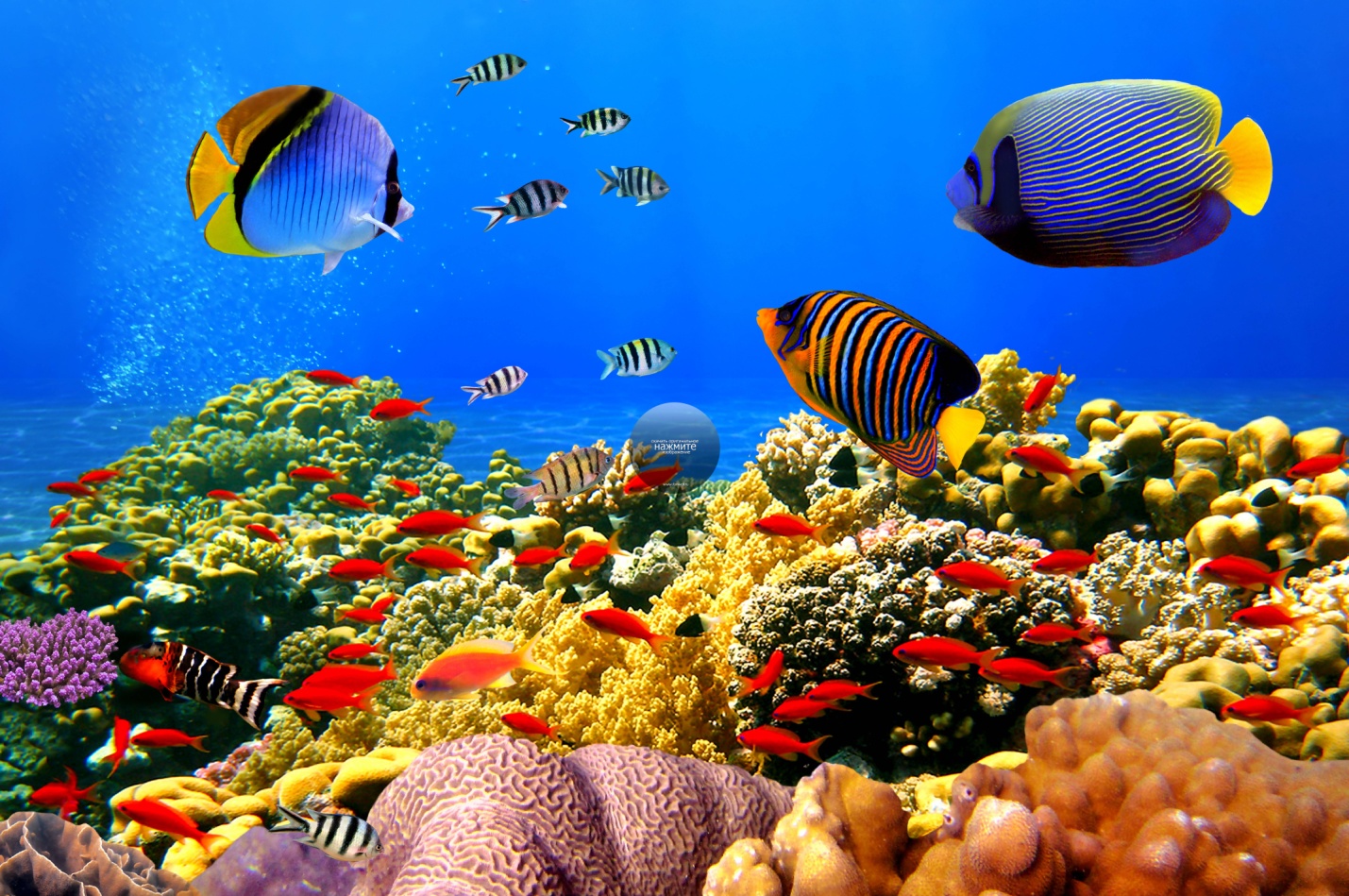 Педагог дополнительного образования: Фролова Г.Н.Март 2017 годаПУТЕШЕСТВИЕ  В  ПОДВОДНЫЙ  МИР(занятие по конструированию из бумаги для младших школьников)Цель: Развивать знания и умения по созданию художественных            произведений из бумаги.Задачи:Образовательные: формировать умения и навыки работы с ножницами, клеем, бумагой; закреплять умение организовать свое рабочее место;расширить знания об обитателях подводного мира;Развивающие: развивать практические умения по работе с бумагой и инструментами;развивать мелкую моторику; развивать творческое мышление, воображение: эстетический вкус;Воспитательные:воспитывать аккуратность, трудолюбие, навыки экологической культуры;воспитывать уважительное отношение между членами коллектива по средствам совместной творческой деятельности;Личностные:развивать коммуникативные способности воспитанников;развивать у воспитанников  желание общаться с педагогом и сверстниками;учить быть толерантным к чужим ошибкам и другому мнению.Используемые технологии:Технология развивающего обучения.Технология личностно-ориентированного взаимодействия педагога с детьми.Здоровьесберегающие технологии (динамические паузы, релаксация, звукотерапия).Технология проектной деятельности.Информационно-коммуникационные технологии (игра-путешествие, использование мультимедийной презентации).Форма занятия: групповое Методы проведения занятия:традиционный объяснительно-иллюстративный: наличие  теоретической части, во время которой обучающиеся знакомятся с новыми сведениями по теме по принципу от простого к сложному;практико-ориентированный: наличие  практической части, когда обучающиеся под руководством педагога осваивают правила и приемы работы с инструментами и занимаются изготовлением поделок, а также отводится время для обсуждения результатов.Учебно-методическое обеспечение занятияДля педагога: вырезанные из бумаги изображения морских животных для оформления кабинета,образцы, выполненные педагогом,магнитофон, музыкальная запись «Морской прибой»,проектор, экран, мультимедийная презентация.Для воспитанников:картон синего цвета (рама-основа для поделки),шаблоны (краб, медуза, морская звезда, морской конёк, квадрат 7х7 – рыбка), цветная бумага, клей-карандаш,салфетки для рук, подкладочный картон, ножницы, простой карандаш,чёрный фломастер.Подготовка к занятию:Предварительная работа:- поиск наглядного материала на тему «Подводный мир»;- подбор загадок о море и морских обитателях;- изготовление демонстрационного материала для оформления     кабинета;- изготовление индивидуального раздаточного  материала;-  создание презентации на данную тему;- домашнее задание воспитанникам:  поинтересоваться, сколько на        нашей планете океанов и как они называются.Структура занятияОрганизационный этап                                                                                            Задача: формирование интереса воспитанников к предстоящей                  деятельности на занятии.Приветствие воспитанников. Загадывание загадки о море.Объявление темы занятия.Просмотр презентации.Подготовительный этапЗадача: обеспечение мотивации деятельности детей.Беседа об океанах и морях. Загадывание загадок о морских обитателях.Просмотр презентации.Основной этап Задача: выполнение теоретических и практических заданий.Объяснение и показ практических  приёмов выполнения задания. Выполнение заданий.  Инструктаж по технике безопасности.                                                                                                                                                                                                                                  Помощь педагога, исправление ошибок.Контроль со стороны педагога в процессе выполнения практических заданий.Физкультминутка.Рефлективный этап Задача: формирование выводов.Анализ уровня усвоения материала.Подведение итогов педагогом, отмечая положительные моменты.Уборка рабочих мест воспитанниками.Вручение памятных маленьких  сувениров  каждому воспитаннику.Ход занятияОРГАНИЗАЦИОННЫЙ ЭТАП      Добрый день, дорогие ребята. Сегодня я вам предлагаю отправиться в необыкновенное  путешествие. А куда именно вы узнаете, отгадав загадки.Загадки:Шириною широко,                           Его не вычерпать ложкой,Глубиною глубоко,                           И не засыпать песком,День и ночь                                        На нём не сделать дорожки,О берег бьется,                                  Чтобы пройти пешком.Из него вода не льется,                     Оно бескрайнее, синее,Потому что не вкусна                        И ветры его стерегут,И горька, и солона... (море).             А корабли красивые,                                                                По водной глади идут. (море)     Правильно, море. А кто уже был на берегу моря? (Ответы детей). Хорошо, а сейчас закройте глазки, представьте, что вы на море. Какие звуки вы слышите? (Звучит запись «Морской прибой»).   Откройте глаза  и посмотрите, какое бывает море. (Просмотр презентации – слайды № 1-8). Оно может быть и спокойным, и шумным, и бурным с большими волнами. А сейчас посмотрите вокруг. Какие предметы вы видите вокруг себя, связанные с морем? (Педагог обращает внимание на оформление кабинета).ПОДГОТОВИТЕЛЬНЫЙ  ЭТАП   На какой планете мы живем? (Земля).   А как еще называют эту планету? (Голубая).   Почему ее так называют?   Посмотрите на карту мира, на карту нашей планеты. (Просмотр презентации  - слайд  № 9). Под водой находится большая часть поверхности Земли. Ее покрывают океаны.   Вспомним домашнее задание, которое я просила вас выполнить. Сколько океанов на нашей планете? (Ответы детей). Какие океаны вы знаете? (Атлантический, Тихий, Индийский, Северный Ледовитый).    Море - это часть океана, их на планете тоже много. А также реки, озера, ледники тоже  занимают огромную территорию.    А теперь мы вспомним, каких обитателей морей и океанов вы знаете. В этом нам помогут загадкиЗагадки:Ползет наоборот,          Задом на перед,          Всех под водой          Хватает клешней (рак).У родителей и деток          Вся одежда из монеток (рыбки).Ты со мною не знаком?          Я живу на дне морском,                      Голова и восемь ног,          Вот и весь я … (осьминог).Этот белый парашют          Волны к берегу несут.           Ты в воде его не тронь -
           Обжигает, как огонь  (медуза).Отгадайте, это кто          Ходит в костяном пальто? (черепаха).Ты уже, дружок, конечно,
Что-то слышал обо мне:
Я всегда пятиконечна
И живу на самом дне  (морская звезда).Через море-океан
Плывёт чудо-великан.
На спине его есть кран:
Из него бежит фонтан (кит).Ползет в море паук -
Восемь ног, пара рук.
В руках клешни,
В глазах - испуг  (краб).Над водой взметнулась глыба -                                                                         Это очень злая рыба.                                                                                           Показала свой плавник                                                                                                                    И опять исчезла вмиг (акула).  А теперь посмотрите, каких  обитателей морей мы сегодня будем  делать на занятии. (Просмотр презентации – слайды № 10-73).Краб (Слайды № 10-21).   Что есть у краба? Сколько у него клешней? Сколько ног? Чем покрыто тело краба? Найдите у себя на столе шаблон краба.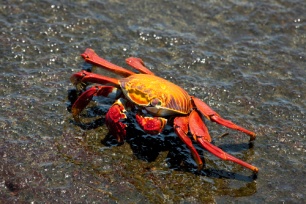 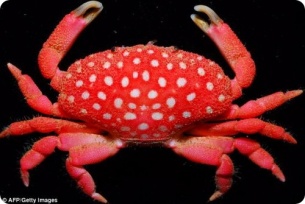 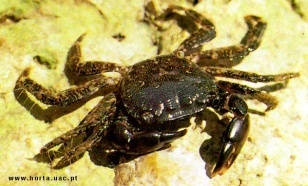 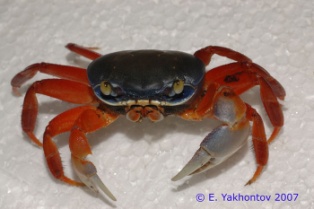 Медуза (Слайды № 22-36).   Что есть у медузы? На что она похожа? (На гриб с множеством ножек, на зонтик и т.п.)  Почему нельзя трогать медузу руками?  Какого цвета у них окраска? Найдите у себя на столе шаблон медузы.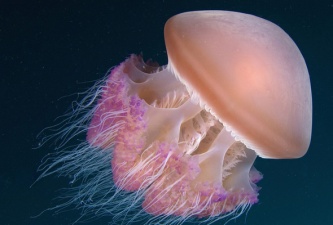 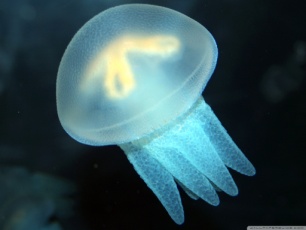 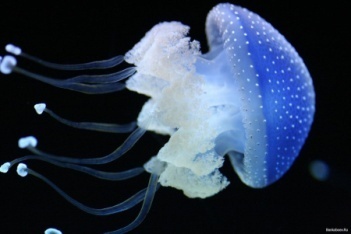 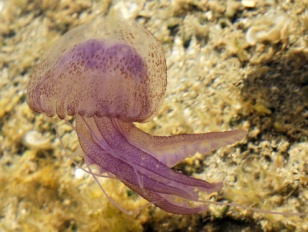 Морская звезда  (Слайды № 37-48).     Сколько лучиков у звезды? Какого размера бывают морские звёзды? Какого цвета туловище у морских звёзд?  Найдите у себя на столе шаблон морской звезды.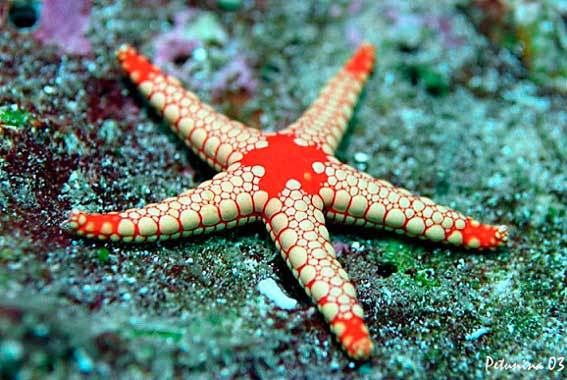 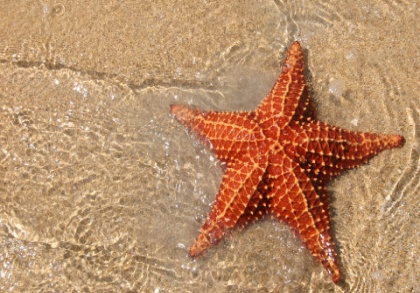 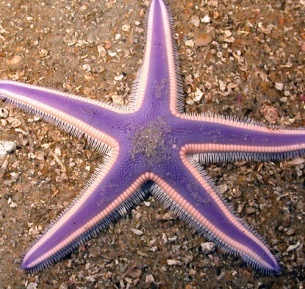 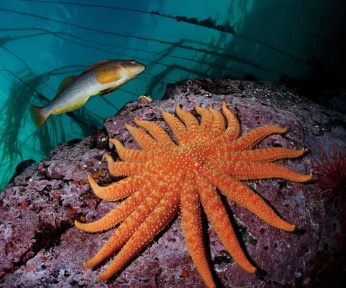 Морской конёк  (Слайды № 49-59).    На кого похож морской конёк? (На дракончика). Чем покрыто тело морского конька? Какого они цвета?  Найдите у себя на столе шаблон морского конька.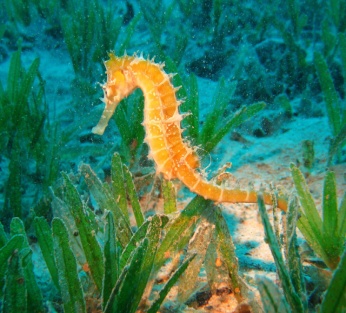 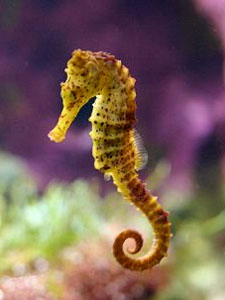 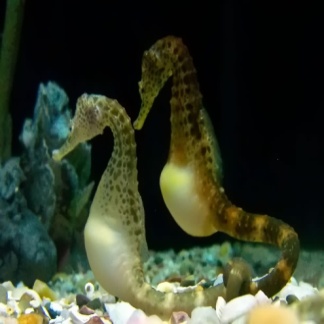 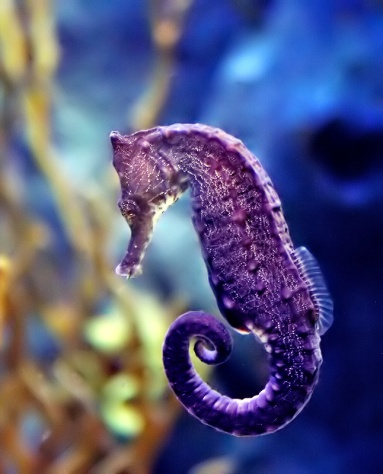 Рыбки (Слайды № 60-73).     Что есть у рыбок? (Туловище, хвост, плавники). Какие по размеру и по цвету бывают рыбки? Рыбок будем с вами делать в технике оригами.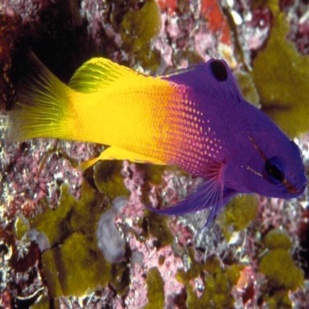 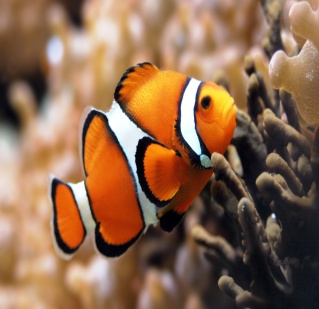 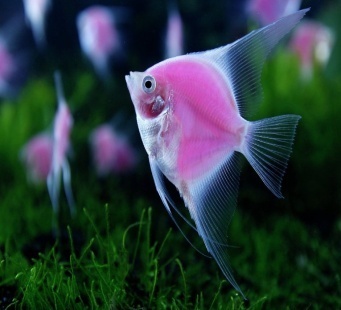 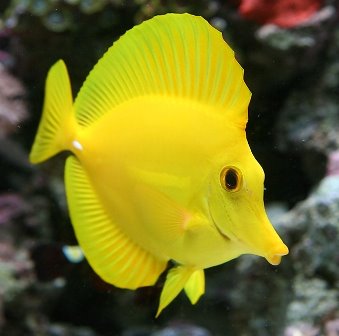 ОСНОВНОЙ  ЭТАП   Практически для всех обитателей у каждого из вас  на столе есть шаблоны – для краба, медузы, морской звезды и морского конька. С шаблонами вы работать уже умеете. Обратите внимание, что для медузы есть только шаблон верхней её части - «шляпки». А «ножки-щупальцы»  делаем из полосок. Намазываем клеем один конец полосок и приклеиваем к «шляпке» с одной стороны. (Показ готового образца).    Ещё вы можете видеть у себя на столе шаблон-квадрат. Как вы догадались, из квадрата мы будем изготавливать рыбок, используя технику оригами.Обводим квадрат на цветной бумаге. Складываем квадрат пополам: сначала   два противоположных уголка, а затем два других противоположных уголка (См. схему – 1,2) . Переворачиваем квадрат и складываем в другую сторону квадрат пополам только совмещая не углы, а противоположные стороны (См. схему – 3). Разворачиваем все сгибы, слегка надавливаем на середину квадрата и соединяем две противоположные стороны – получится двойной треугольник, туловище рыбки (См. схему – 4). Теперь нужно сделать хвост. Отгибаем одну часть угла к середине, немного вытягивая её за границы туловища (См. схему – 5).  Тоже самое делаем с другой стороны (См. схему – 6, 7). Переворачиваем, рыбка готова (См. схему – 8). Остаётся только нарисовать глазки.  СХЕМА  ИЗГОТОВЛЕНИЯ  РЫБКИ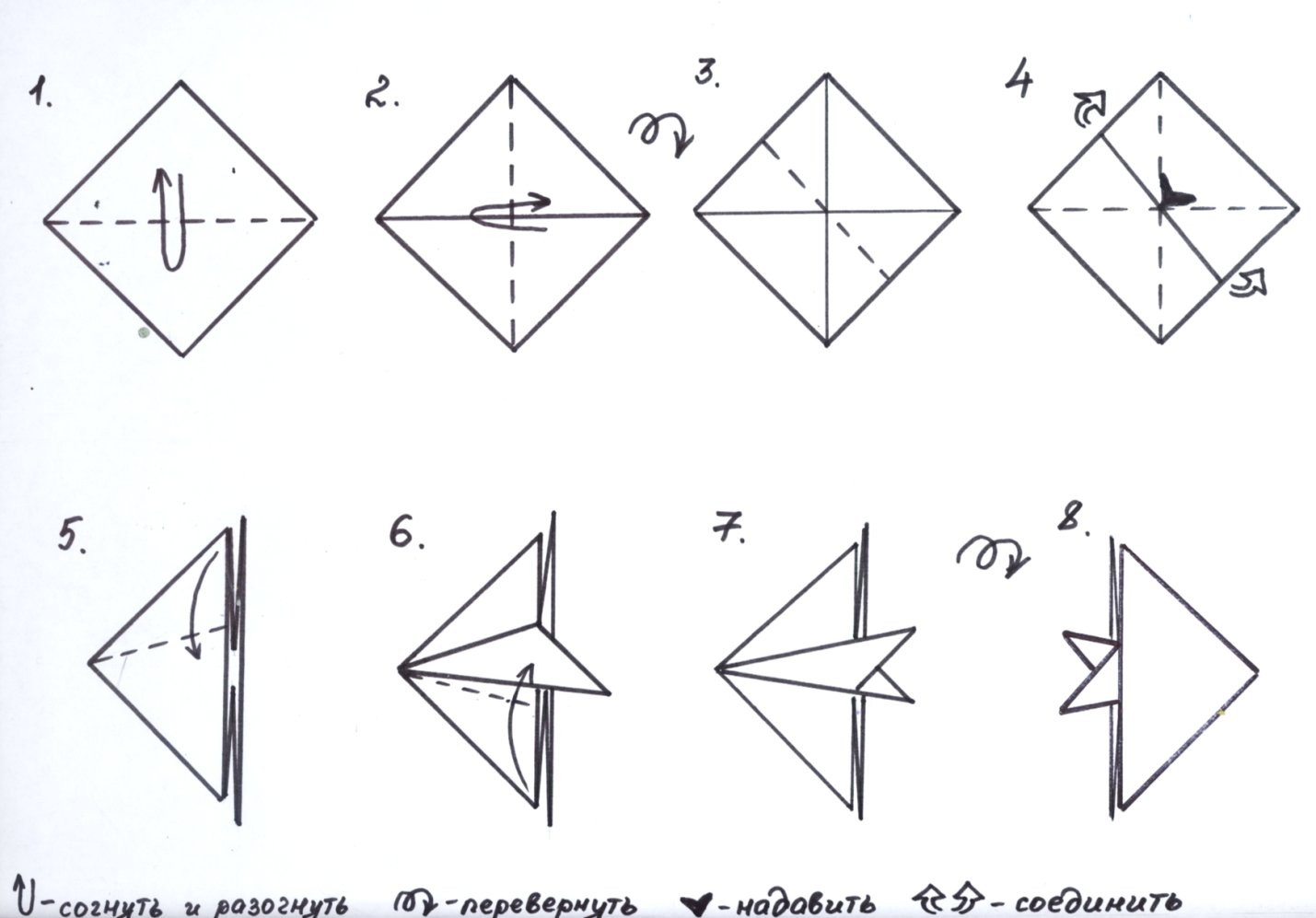     Но прежде чем начать изготавливать морских обитателей, нам нужно сделать рамку-основу, которая будет морем, куда вы и поместите свои поделки. У каждого будет своё море. Для себя я сделала свой подводный мир, посмотрите. (Показ готового образца). 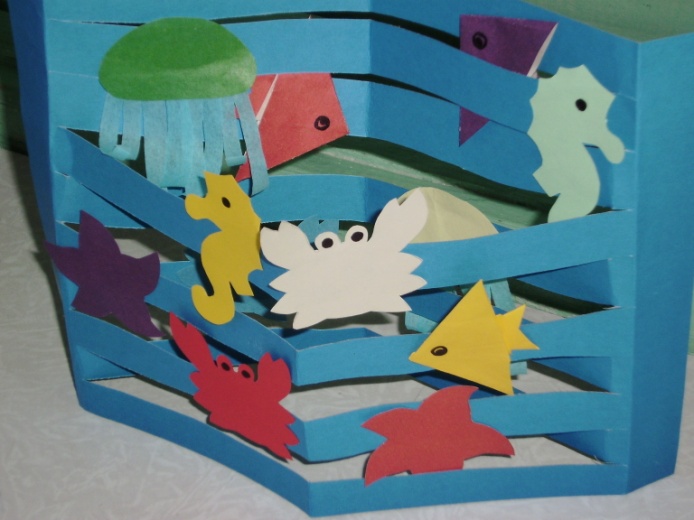  Вы должны сделать каждый свой подводный мир. Для этого возьмите картон синего цвета (рис.1). Сгибаем лист картона пополам (рис.2)  и разрезаем картон по нарисованным волнистым линиям, которые я заранее наметила, начиная от середины сгиба и не доходя до края сантиметра два (рис.3,4,5). Аккуратно загибаем края. Разворачиваем и выгибаем полоски-волны черезодну(рис.6).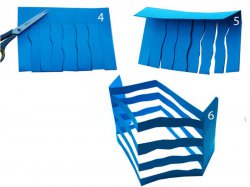 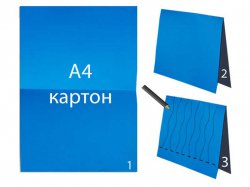    Теперь подводное пространство готово и мы приступаем к изготовлению его обитателей.    Вспомним правила работы и технику безопасности при работе с ножницами.Правила работы:Чтоб работа закипела,                     С ножницами не шути.Приготовьте всё для дела.               Зря в руках их не крути.Будем клеить, мастерить                  И держа за острый край,Все должно в порядке быть,            Другу их передавай.Чтобы стол нам сохранить,             Лишь окончена работаКартонку надо постелить,                Ножницам нужна забота.Ножницы, бумагу, клей                    Не забудь ты их закрытьКлади на место поскорей.                 И на место положить.     Сейчас вы начинаете выполнять наше задание. Если кому-то из вас будет нужна будет моя помощь,  поднимите руку или негромко позовите меня. А мы продолжим слушать звуки, которые всегда присутствуют на побережье моря. Это поможет вам окунуться в морскую атмосферу и представить себя на берегу. (Дети выполняют задание.)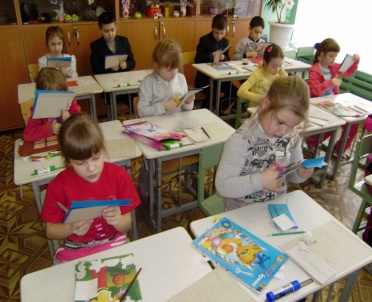 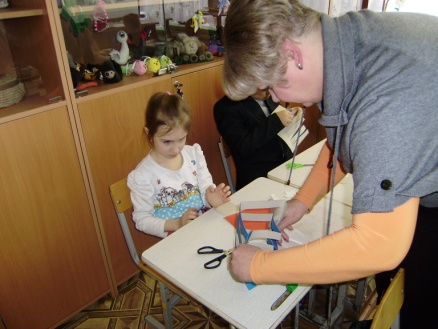 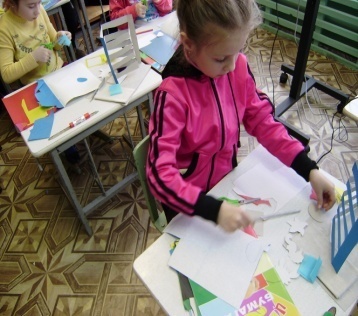     Я вижу вы немного устали, стараясь выполнить сегодняшнее задание. Давайте немного отдохнём. Встаньте, пожалуйста, около своих столов. (Проводится физкультминутка).К океану мы спустились,Наклонились и умылись.Раз, два, три, четыреВот так славно освежились. (Дети выполняют наклоны вперёд.)Мы теперь плывём по морюИ резвимся на просторе.Веселее загребайИ дельфинов догоняй. (Дети делают плавательные движения руками.)Волны плещут в океане. (Дети машут руками, изображая волны.)Что там чудится в тумане? (Дети вытягивают руки вперёд.)Это мачты кораблей. (Дети вытягивают руки вверх.)Пусть плывут сюда скорей! (Дети приветственно машут руками.)Поглядите: чайки важноХодят по морскому пляжу. (Ходьба на месте.)Ну, и  мы чуть-чуть пройдёмсяИ домой к себе вернёмся. (Дети садятся на свои места.)РЕФЛЕКТИВНЫЙ  ЭТАП    А сейчас давайте выставим все ваши поделки на общий стол, создав тем самым большое подводное царство, где мы можем увидеть и разноцветных рыбок, интересных морских коньков, красивых медуз, симпатичных крабов и  также разнообразные морские звёзды.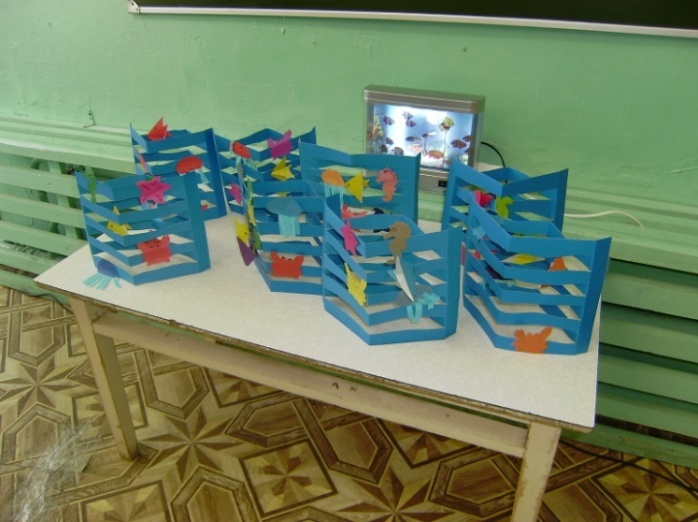 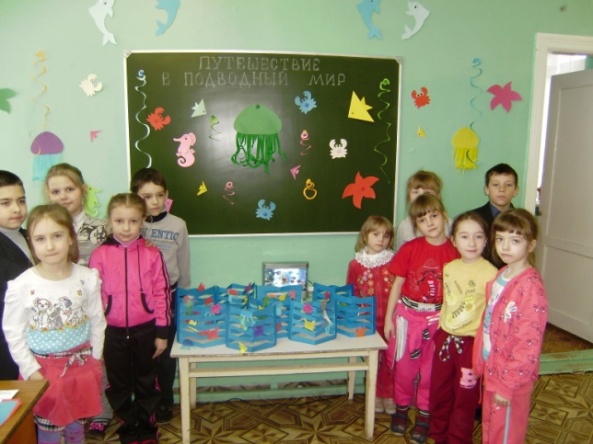    Теперь нужно навести порядок на своем рабочем столе: разложите материалы и инструменты, мелкие обрезки цветной бумаги нужно выбросить в ведро.   Молодцы, вы сегодня очень хорошо потрудились. А скажите, чем занимались на занятии?Что нового вы узнали на этом занятии?Понравилось вам наше путешествие?А что вам понравилось?   И на этом наше занятие закончилось.  И на память о нашем путешествии в подводный мир я хочу подарить каждому из вас небольшие подарки – точилку для карандашей в виде забавных разноцветных дельфинчиков. До следующих встреч!Список литературыГарматин А. «Оригами для начинающих», 2010 год.«Морские обитатели. Удивительная энциклопедия животных», перевод Дыдымовой О.В., 2015 год.Родригес Кармен  «Подводный мир. Иллюстрированная энциклопедия», 2013 год.Школьник Ю. «Подводный мир. Полная энциклопедия», 2015 год.